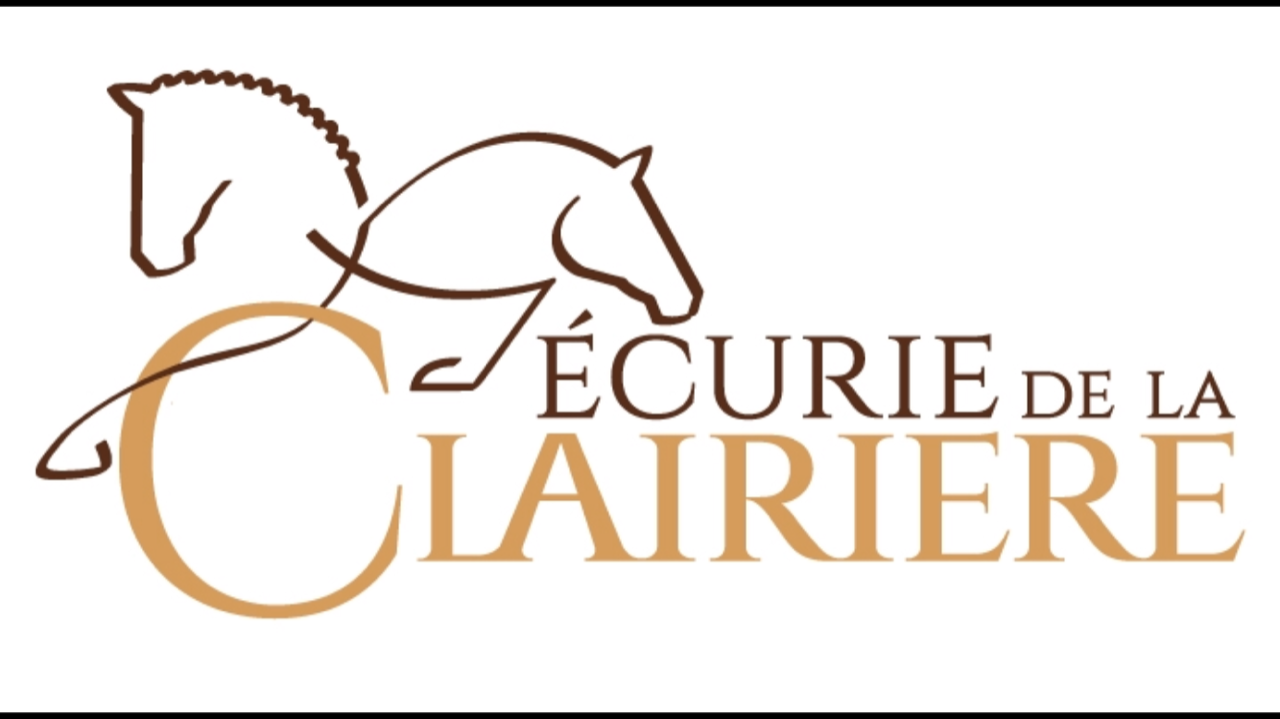 STAGE D’AUTOMNESemaine du……  au……. ………….2018Nom : …………………………………….. Prénom : ………………………………Adresse :…………………………………………….………………………………..NPA : ………..….. Localité : …………………..…………………………………...Portable : ……………………..… E-mail : ………………..……………………….Age: …………………………Taille (cm) : ……………………………………..REGLEMENTNbre de participants :	5 cavaliers maximumPaiement :			La totalité à payer à l’inscription,380.- Confirmation : 	Vous recevrez une confirmation d’inscription à réception du paiementBanque :		Postfinance		Dumauthioz Yaelle, 1196 Gland		IBAN : CH6009000000127341248Horaire :		14h-17h (goûter fourni par nos soins)Toute personne pratiquant l’équitation au sein de l’école d’équitation de la ClairièreDéclare être informé que le port de la bombe est obligatoire et être parfaitement conscient des risques liés à la pratique de l’équitation, en relation notamment avec l’imprévisibilité du comportement du cheval et reconnaît que la chute est un risque qui fait partie inhérente de ce sport. Seule une faute grave ou intentionnelle prouvée pourra être imputée à l’entreprise.Doit porter une tenue adaptée à la pratique de l’équitation, pantalon long confortable et bottes d’équitation, de pluie ou bottines avec mini-chaps.Signature d’un parent : …………………………………………………………..